Angen Gwirfoddolwyr Codi Arian WAMES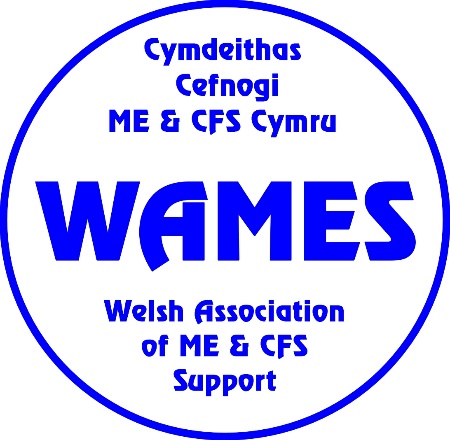 Mae WAMES yn cynnig cyfleoedd i gefnogi gwaith yr elusen sy’n cynrychioli ac yn cefnogi pobl sydd wedi’u heffeithio gan gyflyrau niwrolegol ME a CFS, a salwch ôl-feirws yng Nghymru.Mae cyflyrau o’r fath yn effeithio ar 13,000 – 14,000 o deuluoedd yng Nghymru ac mae’r nifer hwn yn cynyddu, gan y gall nifer sylweddol o bobl â COVID hir ddatblygu ME. Rydym yn darparu cefnogaeth hanfodol a gwasanaethau gwybodaeth a all wella ansawdd bywyd. Rydym hefyd yn ymgyrchu i newid agweddau a chamddealltwriaeth am y cyflyrau hyn ac i wella gwasanaethau. Mae angen cyllid ar WAMES er mwyn gallu parhau â'n gwaith hanfodol. Gallwch chi helpu?Mae WAMES yn chwilio am bobl ag ystod o sgiliau a diddordebau i'n helpu i ddatblygu ac addasu ein strategaeth codi arian yn unol â'r hinsawdd economaidd bresennol. Byddai gwirfoddolwyr yn gweithio gartref unrhyw le yng Nghymru, yn gweithio o bell, ond yn gweithio gyda'r Timau Cyllid a Chyfathrebu.Mae angen gwirfoddolwyr arnom i helpu:• Cynllunio a chydlynu ymgyrchoedd codi arian• Ehangu ein gallu i gyrraedd pobl trwy gyfryngau cymdeithasol• Nodi ffyrdd newydd a ‘rhydd’ o gael cyllid• Diddordeb busnesau mewn codi arian corfforaethol• Datblygu digwyddiadau ar-lein trawiadol• Ymchwilio i opsiynau ariannu ac ysgrifennu ceisiadau am grantiau• Dod o hyd i gyfleoedd codi arian lleol a chenedlaethol• Datblygu strategaeth codi arian cynaliadwy hirdymorRhinweddau a sgiliau defnyddiol:• Brwdfrydedd ac awydd i wneud gwahaniaeth• Dull proffesiynol a chyfeillgar dros y ffôn• Sgiliau cyfathrebu ysgrifenedig a llafar da• Y gallu i weithio ar eich menter eich hun• Ymrwymiad i weithio yn unol â pholisïau a gweithdrefnau• Y gallu i weithio'n effeithiol fel aelod o dîm• Byddai profiad codi arian blaenorol yn fonwsGofynion:✓Mae'n ofynnol defnyddio'ch caledwedd TG ei hun ond efallai y bydd rhywfaint o feddalwedd ar gael i'w fenthyg✓ 16+ oed✓ Ymrwymiad lleiafswm o 6 misBydd WAMES yn:• trefnu anwytho, hyfforddiant addas a chefnogaeth• talu treuliau y cytunwyd arnyntProses:Gweithdrefnau dewis: ✓ Ffurflen gais ✓ Cyfweliad anffurfiol                                       Efallai y bydd angen geirda anffurfiol.Mwy o wybodaeth: www.wames.org.uk  neu cysylltwch sharon@wames.org.ukMehefin 2022